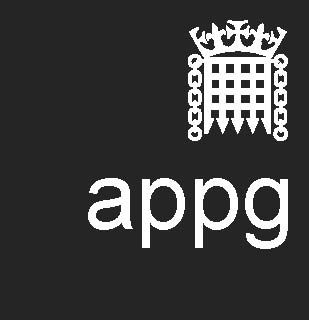 APPG Supporter StatusName of Organisation:Organisation Status:Charity (£250)Not a Charity (£350)Not a Charity (£350)Main Contact Person:Name: Name: Name: Phone:Email:Email:Email:Phone:Address of organisation: Postcode:Address of organisation: Supporters are external organisations to the APPG who support its aims and objectives. They have no voting power at meetings of the APPG as set out in the All Party Parliamentary Group rules, or influence over its work.Supporters are external organisations to the APPG who support its aims and objectives. They have no voting power at meetings of the APPG as set out in the All Party Parliamentary Group rules, or influence over its work.Supporters are external organisations to the APPG who support its aims and objectives. They have no voting power at meetings of the APPG as set out in the All Party Parliamentary Group rules, or influence over its work.Supporters are external organisations to the APPG who support its aims and objectives. They have no voting power at meetings of the APPG as set out in the All Party Parliamentary Group rules, or influence over its work.Supporters are external organisations to the APPG who support its aims and objectives. They have no voting power at meetings of the APPG as set out in the All Party Parliamentary Group rules, or influence over its work.Additional Emails for APPG Communications and Newsletters (Supporters can list up to two further emails): Name:Email:Name:Email:Name:Email: Name:Email: I agree to be invoiced by the Secretariat of the APPG for International Students – Independent Higher Education – for £250/£350 as above.  Signature:                                                                    Name: I agree to be invoiced by the Secretariat of the APPG for International Students – Independent Higher Education – for £250/£350 as above.  Signature:                                                                    Name: I agree to be invoiced by the Secretariat of the APPG for International Students – Independent Higher Education – for £250/£350 as above.  Signature:                                                                    Name: I agree to be invoiced by the Secretariat of the APPG for International Students – Independent Higher Education – for £250/£350 as above.  Signature:                                                                    Name: I agree to be invoiced by the Secretariat of the APPG for International Students – Independent Higher Education – for £250/£350 as above.  Signature:                                                                    Name: 